Отзыв на педагога МБУ ДО ЦДТ РАДУГА Денисенко Ивана ВладимировичаДенисенко Иван Владимирович преподает кружок по программированию у моего сына.  Всегда стремится к доброжелательным отношениям с ним, поощряет его успехи, развивает интерес к предмету. Всегда тактичен и вежлив, корректен по отношению, как к моему ребенку, так и ко мне. Меня полностью удовлетворяет, что сын занимается у такого учителя. Ему нравится, он стремится к лучшим результатам, и мы очень довольны этими занятиями. Кроме этого Иван Владимирович привлекает детей к участию в различных мероприятиях ОУ, и сам регулярно устраивает дополнительные мероприятия для учащихся.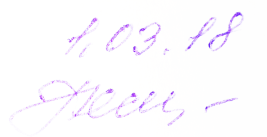 01.03.2018 Пестова Ольга Петровна 